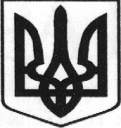 Управління освіти і науки Сумської міської радиКомунальна установа Сумська спеціалізована школа І-ІІІ ступенів № 7імені Максима Савченка Сумської міської радивул. Лесі Українки, 23, м.Суми, 40020, тел./факс (0542) 24 – 53 – 90 е-mail sumyschool7@ukr.net Код ЄДРПОУ 21108486ЗвітКомунальної  установи  Сумська спеціалізована школа І-ІІІ ступенів № 7імені Максима Савченка Сумської міської радипро проведення заходів щодо відзначення в Сумській області 100-річчя випуску перших поштових марок України1.  Відкритий мікрофон «Марки  періоду Другої Світової війни» (10-11 класи);2. Лекція «Герої України  на почтовій марці. Від 1918 до 2108» (9 класи);3. Круглий стіл «Історія  марки незалежної України»  (8 класи);4. Перегляд відеоролика «Філателісти. Найдорожчі марки в історії» (7 класи);5. Виховна година «Мотиви народної творчості на марках України» (5-6 класи).Заступник директора з ВР                                           В.І. Сліпець